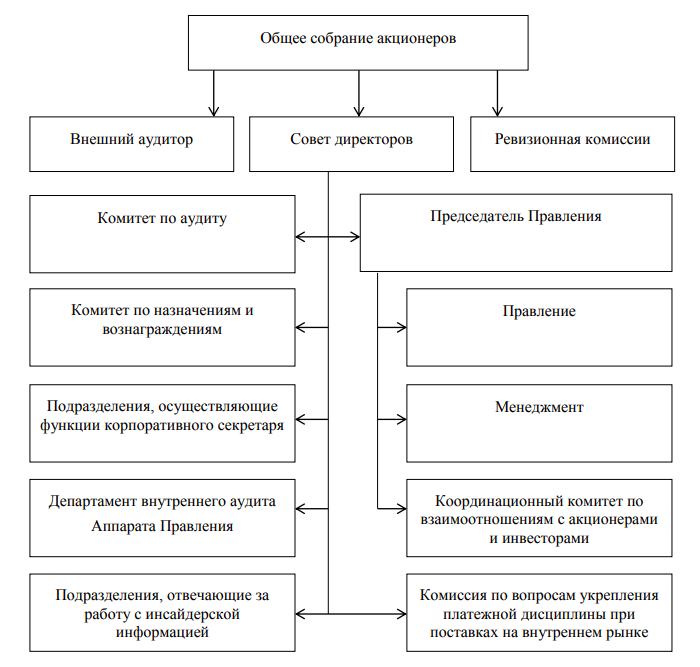 Источник: Составлено автором на основе данных[8]Рисунок А.1 – Структура корпоративного управления ПАО «ГАЗПРОМ» Источник: Составлено автором на основе данных[8]Рисунок А.2-Динамика численности ПАО «Газпром» с 2020-2022гг. (на начало года)Источник: Составлено автором на основе данных[3][7]Рисунок А.3- Динамика капитала компании ПАО «Газпром» с 2020-2022гг.Источник: Составлено автором на основе данных[3][7]Рисунок А.4- Структура капитала компании ПАО «Газпром» в 2022 годуИсточник: Составлено автором на основе данных[3][7]Рисунок А.5-Структура продаж компании ПАО «Газпром» в 2022 годуИсточник: Составлено автором на основе данных[3][7]Рисунок А.6-Динамика продаж по видам продукции компании ПАО «Газпром» с 2020-2022гг.Источник: Составлено автором на основе данных[3][7]Рисунок А.7-Динамика себестоимости продаж компании ПАО «Газпром» с 2020-2022гг.Таблица А.1- Нормативные значения СЦП общекорпоративного уровняна конец 10-летнего периода компании ПАО «Газпром»[8]Таблица А.2- Основные проблемы, которые решает ЕЦП[6]Таблица А.3- Ключевые модули и базовый функционал единой цифровой платформы управления инвестиционными проектами [6]ПоказательНормативное значениеРост экономической прибылиПоложительныйСоотношение заемного и собственного капиталаНе более 40 %Объем переработки углеводородовНе менее 150 млн. т у. т.Коэффициент восполнения запасов углеводородовНе менее 1Совокупная установленная мощность Не менее 100 ГВт Мощности пика в осенне-зимний период в зоне ЕСГНе менее 2 550 млн. м3/сут.№ п/пНаправления деятельностиПроблемы, которые решает ЕЦП1ПРОЕКТНОЕУПРАВЛЕНИЕРешение происходящих на площадке проблем и прогнозирование новых1ПРОЕКТНОЕУПРАВЛЕНИЕСокращение затрат на получение и анализинформации о том «как построено» в процессе проведения работ и после сдачи объекта в эксплуатацию.2СТРОИТЕЛЬНЫЙПОДРЯДЧИКВедение строительно-монтажных работ поактуальной документации.Сокращение временных и финансовых затрат на корректировку, а так же оплату фактически выполненных работ.2СТРОИТЕЛЬНЫЙПОДРЯДЧИКСоблюдение графика материально-технического обеспечения строительно- монтажных работ.3ПРОЕКТНЫЙИНСТИТУТУчет информации о существующих конструкциях и технических возможностях об объекте капитального строительства при расширении или реконструкции объекта.3ПРОЕКТНЫЙИНСТИТУТАнализ коллизий при разработке смежныхдисциплин проектно-сметной документации.4ГОСУДАРСТВЕННЫЕОРГАНЫАвтоматизация документооборота (чертежи, документация) с государственными надзорными органами. 4ГОСУДАРСТВЕННЫЕОРГАНЫСвоевременное согласование изменений в проекте.№ п/пМодулиФункционал1Модуль календарного планированияЕдиная система управления и контроля сроков реализации объектов капительного строительства.2Модуль управления инженерными даннымиЕдиный архив инженерной информации, необходимой как для строительства так и для эксплуатации объекта.3Модуль контроля процессов МТОАвтоматизации и оптимизации процесса заказа и поставки МТР на объекты проведения работ.4Единый центр управления проектамиСоздание единого информационного центра поконтролю за проведением строительных работ иработ по бурению.5Модуль НСИЕдиная система ведения нормативно-справочнойинформации для поддержания согласованности вавтоматизируемых бизнес-процессах.6Модуль управления процессами буренияПланирование строительства скважин и дальнейшееуправление процессами по добыче.7Модуль контроля качества строительстваПриложение для внесения объёма выполненных работ и проверки факта их выполнения.